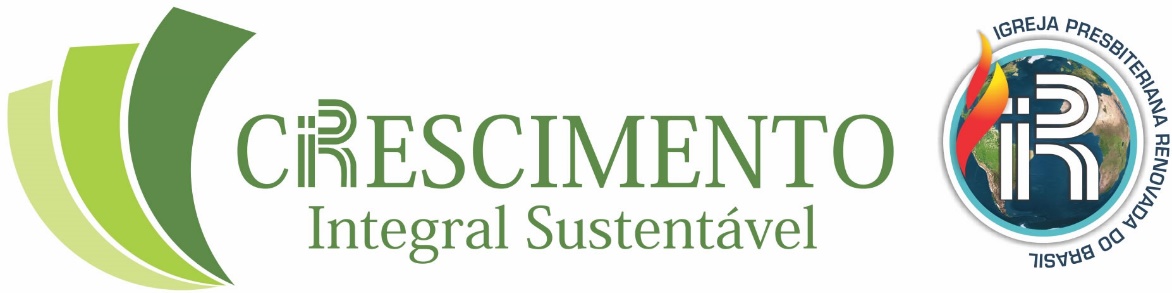 INFORMATIVO PESSOALINFORMATIVO PESSOALINFORMATIVO PESSOALINFORMATIVO PESSOALINFORMATIVO PESSOALINFORMATIVO PESSOALINFORMATIVO PESSOALINFORMATIVO PESSOALINFORMATIVO PESSOALINFORMATIVO PESSOALINFORMATIVO PESSOALINFORMATIVO PESSOALINFORMATIVO PESSOALINFORMATIVO PESSOALINFORMATIVO PESSOALINFORMATIVO PESSOALINFORMATIVO PESSOALINFORMATIVO PESSOALINFORMATIVO PESSOALINFORMATIVO PESSOALINFORMATIVO PESSOALINFORMATIVO PESSOALINFORMATIVO PESSOALINFORMATIVO PESSOALINFORMATIVO PESSOALINFORMATIVO PESSOALINFORMATIVO PESSOALINFORMATIVO PESSOALINFORMATIVO PESSOALINFORMATIVO PESSOALINFORMATIVO PESSOALINFORMATIVO PESSOALINFORMATIVO PESSOALINFORMATIVO PESSOALINFORMATIVO PESSOALINFORMATIVO PESSOALINFORMATIVO PESSOALINFORMATIVO PESSOALINFORMATIVO PESSOALINFORMATIVO PESSOALINFORMATIVO PESSOALINFORMATIVO PESSOALINFORMATIVO PESSOALINFORMATIVO PESSOALINFORMATIVO PESSOALINFORMATIVO PESSOALINFORMATIVO PESSOALINFORMATIVO PESSOALINFORMATIVO PESSOALINFORMATIVO PESSOALINFORMATIVO PESSOALINFORMATIVO PESSOALINFORMATIVO PESSOALINFORMATIVO PESSOALINFORMATIVO PESSOALINFORMATIVO PESSOALINFORMATIVO PESSOALINFORMATIVO PESSOALINFORMATIVO PESSOALINFORMATIVO PESSOALINFORMATIVO PESSOALINFORMATIVO PESSOALNome:Nome:Nome:Nome:Cargo:Cargo:Cargo:Cargo:Filiação:Filiação:Filiação:Filiação:Filiação:Data de Nascimento:Data de Nascimento:Data de Nascimento:Data de Nascimento:Data de Nascimento:Data de Nascimento:Data de Nascimento:Data de Nascimento:Data de Nascimento:Data de Nascimento:Data de Nascimento:Data de Nascimento:Data de Nascimento:Cidade:Cidade:Cidade:Cidade:Cidade:Cidade:Estado:Estado:Estado:Estado:Estado:Estado Civil:Estado Civil:Estado Civil:Estado Civil:Estado Civil:Estado Civil:Estado Civil:Estado Civil:Data do Casamento:Data do Casamento:Data do Casamento:Data do Casamento:Data do Casamento:Data do Casamento:Data do Casamento:Data do Casamento:Data do Casamento:Data do Casamento:Data do Casamento:Data do Casamento:Data do Casamento:Data do Divórcio:Data do Divórcio:Data do Divórcio:Data do Divórcio:Data do Divórcio:Data do Divórcio:Data do Divórcio:Data do Divórcio:Data do Divórcio:Data do Divórcio:Data do Divórcio:Data do Divórcio:Data do Divórcio:Nome da Esposa:Nome da Esposa:Nome da Esposa:Nome da Esposa:Nome da Esposa:Nome da Esposa:Nome da Esposa:Nome da Esposa:Nome da Esposa:Nome da Esposa:Nome da Esposa:Data de Nascimento:Data de Nascimento:Data de Nascimento:Data de Nascimento:Data de Nascimento:Data de Nascimento:Data de Nascimento:Data de Nascimento:Data de Nascimento:Data de Nascimento:Data de Nascimento:Data de Nascimento:Data de Nascimento:Cidade:Cidade:Cidade:Cidade:Cidade:Cidade:Estado:Estado:Estado:Estado:Estado:OUTROS DADOSOUTROS DADOSOUTROS DADOSOUTROS DADOSOUTROS DADOSOUTROS DADOSOUTROS DADOSOUTROS DADOSOUTROS DADOSOUTROS DADOSOUTROS DADOSOUTROS DADOSOUTROS DADOSOUTROS DADOSOUTROS DADOSOUTROS DADOSOUTROS DADOSOUTROS DADOSOUTROS DADOSOUTROS DADOSOUTROS DADOSOUTROS DADOSOUTROS DADOSOUTROS DADOSOUTROS DADOSOUTROS DADOSOUTROS DADOSOUTROS DADOSOUTROS DADOSOUTROS DADOSOUTROS DADOSOUTROS DADOSOUTROS DADOSOUTROS DADOSOUTROS DADOSOUTROS DADOSOUTROS DADOSOUTROS DADOSOUTROS DADOSOUTROS DADOSOUTROS DADOSOUTROS DADOSOUTROS DADOSOUTROS DADOSOUTROS DADOSOUTROS DADOSOUTROS DADOSOUTROS DADOSOUTROS DADOSOUTROS DADOSOUTROS DADOSOUTROS DADOSOUTROS DADOSOUTROS DADOSOUTROS DADOSOUTROS DADOSOUTROS DADOSOUTROS DADOSOUTROS DADOSOUTROS DADOSOUTROS DADOSOUTROS DADOSOUTROS DADOSOUTROS DADOSOUTROS DADOSOUTROS DADOSOUTROS DADOSOUTROS DADOSOUTROS DADOSOUTROS DADOSOUTROS DADOSOUTROS DADOSOUTROS DADOSOUTROS DADOSOUTROS DADOSOUTROS DADOSOUTROS DADOSOUTROS DADOSOUTROS DADOSOUTROS DADOSOUTROS DADOSOUTROS DADOSOUTROS DADOSOUTROS DADOSOUTROS DADOSOUTROS DADOSOUTROS DADOSOUTROS DADOSOUTROS DADOSOUTROS DADOSOUTROS DADOSOUTROS DADOSOUTROS DADOSOUTROS DADOSOUTROS DADOSOUTROS DADOSOUTROS DADOSOUTROS DADOSOUTROS DADOSOUTROS DADOSOUTROS DADOSOUTROS DADOSOUTROS DADOSOUTROS DADOSOUTROS DADOSOUTROS DADOSOUTROS DADOSOUTROS DADOSOUTROS DADOSOUTROS DADOSOUTROS DADOSRG:RG:RG:RG:RG:CPF:CPF:CPF:CPF:CPF:CPF:CPF:CPF:Título de Eleitor:Título de Eleitor:Título de Eleitor:Título de Eleitor:Título de Eleitor:Título de Eleitor:Título de Eleitor:Título de Eleitor:Título de Eleitor:Título de Eleitor:Título de Eleitor:Título de Eleitor:Título de Eleitor:Título de Eleitor:Título de Eleitor:Título de Eleitor:Título de Eleitor:Título de Eleitor:Título de Eleitor:Recolhe o INSS?Recolhe o INSS?Recolhe o INSS?Recolhe o INSS?Recolhe o INSS?Recolhe o INSS?Recolhe o INSS?Recolhe o INSS?Recolhe o INSS?Recolhe o INSS?Recolhe o INSS?Recolhe o INSS?Recolhe o INSS?Recolhe o INSS?Recolhe o INSS?Recolhe o INSS?Recolhe o INSS?Recolhe o INSS?Recolhe o INSS?Recolhe o INSS?((())))SimSimSimSimSimSimSimSim(())NãoNãoNãoNãoNãoNão(())Sou aposentadoSou aposentadoSou aposentadoSou aposentadoSou aposentadoSou aposentadoSou aposentadoSou aposentadoSou aposentadoSou aposentadoSou aposentadoSou aposentadoSou aposentadoSou aposentadoSou aposentadoSou aposentadoSou aposentado(())Outra situaçãoOutra situaçãoOutra situaçãoOutra situaçãoOutra situaçãoOutra situaçãoOutra situaçãoOutra situaçãoOutra situaçãoOutra situaçãoOutra situaçãoOutra situaçãoOutra situaçãoOutra situaçãoOutra situaçãoOutra situaçãoOBS: Anexar comprovação de sua resposta acima aos demais documentos do processo de recebimentoOBS: Anexar comprovação de sua resposta acima aos demais documentos do processo de recebimentoOBS: Anexar comprovação de sua resposta acima aos demais documentos do processo de recebimentoOBS: Anexar comprovação de sua resposta acima aos demais documentos do processo de recebimentoOBS: Anexar comprovação de sua resposta acima aos demais documentos do processo de recebimentoOBS: Anexar comprovação de sua resposta acima aos demais documentos do processo de recebimentoOBS: Anexar comprovação de sua resposta acima aos demais documentos do processo de recebimentoOBS: Anexar comprovação de sua resposta acima aos demais documentos do processo de recebimentoOBS: Anexar comprovação de sua resposta acima aos demais documentos do processo de recebimentoOBS: Anexar comprovação de sua resposta acima aos demais documentos do processo de recebimentoOBS: Anexar comprovação de sua resposta acima aos demais documentos do processo de recebimentoOBS: Anexar comprovação de sua resposta acima aos demais documentos do processo de recebimentoOBS: Anexar comprovação de sua resposta acima aos demais documentos do processo de recebimentoOBS: Anexar comprovação de sua resposta acima aos demais documentos do processo de recebimentoOBS: Anexar comprovação de sua resposta acima aos demais documentos do processo de recebimentoOBS: Anexar comprovação de sua resposta acima aos demais documentos do processo de recebimentoOBS: Anexar comprovação de sua resposta acima aos demais documentos do processo de recebimentoOBS: Anexar comprovação de sua resposta acima aos demais documentos do processo de recebimentoOBS: Anexar comprovação de sua resposta acima aos demais documentos do processo de recebimentoOBS: Anexar comprovação de sua resposta acima aos demais documentos do processo de recebimentoOBS: Anexar comprovação de sua resposta acima aos demais documentos do processo de recebimentoOBS: Anexar comprovação de sua resposta acima aos demais documentos do processo de recebimentoOBS: Anexar comprovação de sua resposta acima aos demais documentos do processo de recebimentoOBS: Anexar comprovação de sua resposta acima aos demais documentos do processo de recebimentoOBS: Anexar comprovação de sua resposta acima aos demais documentos do processo de recebimentoOBS: Anexar comprovação de sua resposta acima aos demais documentos do processo de recebimentoOBS: Anexar comprovação de sua resposta acima aos demais documentos do processo de recebimentoOBS: Anexar comprovação de sua resposta acima aos demais documentos do processo de recebimentoOBS: Anexar comprovação de sua resposta acima aos demais documentos do processo de recebimentoOBS: Anexar comprovação de sua resposta acima aos demais documentos do processo de recebimentoOBS: Anexar comprovação de sua resposta acima aos demais documentos do processo de recebimentoOBS: Anexar comprovação de sua resposta acima aos demais documentos do processo de recebimentoOBS: Anexar comprovação de sua resposta acima aos demais documentos do processo de recebimentoOBS: Anexar comprovação de sua resposta acima aos demais documentos do processo de recebimentoOBS: Anexar comprovação de sua resposta acima aos demais documentos do processo de recebimentoOBS: Anexar comprovação de sua resposta acima aos demais documentos do processo de recebimentoOBS: Anexar comprovação de sua resposta acima aos demais documentos do processo de recebimentoOBS: Anexar comprovação de sua resposta acima aos demais documentos do processo de recebimentoOBS: Anexar comprovação de sua resposta acima aos demais documentos do processo de recebimentoOBS: Anexar comprovação de sua resposta acima aos demais documentos do processo de recebimentoOBS: Anexar comprovação de sua resposta acima aos demais documentos do processo de recebimentoOBS: Anexar comprovação de sua resposta acima aos demais documentos do processo de recebimentoOBS: Anexar comprovação de sua resposta acima aos demais documentos do processo de recebimentoOBS: Anexar comprovação de sua resposta acima aos demais documentos do processo de recebimentoOBS: Anexar comprovação de sua resposta acima aos demais documentos do processo de recebimentoOBS: Anexar comprovação de sua resposta acima aos demais documentos do processo de recebimentoOBS: Anexar comprovação de sua resposta acima aos demais documentos do processo de recebimentoOBS: Anexar comprovação de sua resposta acima aos demais documentos do processo de recebimentoOBS: Anexar comprovação de sua resposta acima aos demais documentos do processo de recebimentoOBS: Anexar comprovação de sua resposta acima aos demais documentos do processo de recebimentoOBS: Anexar comprovação de sua resposta acima aos demais documentos do processo de recebimentoOBS: Anexar comprovação de sua resposta acima aos demais documentos do processo de recebimentoOBS: Anexar comprovação de sua resposta acima aos demais documentos do processo de recebimentoOBS: Anexar comprovação de sua resposta acima aos demais documentos do processo de recebimentoOBS: Anexar comprovação de sua resposta acima aos demais documentos do processo de recebimentoOBS: Anexar comprovação de sua resposta acima aos demais documentos do processo de recebimentoOBS: Anexar comprovação de sua resposta acima aos demais documentos do processo de recebimentoOBS: Anexar comprovação de sua resposta acima aos demais documentos do processo de recebimentoOBS: Anexar comprovação de sua resposta acima aos demais documentos do processo de recebimentoOBS: Anexar comprovação de sua resposta acima aos demais documentos do processo de recebimentoOBS: Anexar comprovação de sua resposta acima aos demais documentos do processo de recebimentoOBS: Anexar comprovação de sua resposta acima aos demais documentos do processo de recebimentoOBS: Anexar comprovação de sua resposta acima aos demais documentos do processo de recebimentoOBS: Anexar comprovação de sua resposta acima aos demais documentos do processo de recebimentoOBS: Anexar comprovação de sua resposta acima aos demais documentos do processo de recebimentoOBS: Anexar comprovação de sua resposta acima aos demais documentos do processo de recebimentoOBS: Anexar comprovação de sua resposta acima aos demais documentos do processo de recebimentoOBS: Anexar comprovação de sua resposta acima aos demais documentos do processo de recebimentoOBS: Anexar comprovação de sua resposta acima aos demais documentos do processo de recebimentoOBS: Anexar comprovação de sua resposta acima aos demais documentos do processo de recebimentoOBS: Anexar comprovação de sua resposta acima aos demais documentos do processo de recebimentoOBS: Anexar comprovação de sua resposta acima aos demais documentos do processo de recebimentoOBS: Anexar comprovação de sua resposta acima aos demais documentos do processo de recebimentoOBS: Anexar comprovação de sua resposta acima aos demais documentos do processo de recebimentoOBS: Anexar comprovação de sua resposta acima aos demais documentos do processo de recebimentoOBS: Anexar comprovação de sua resposta acima aos demais documentos do processo de recebimentoOBS: Anexar comprovação de sua resposta acima aos demais documentos do processo de recebimentoOBS: Anexar comprovação de sua resposta acima aos demais documentos do processo de recebimentoOBS: Anexar comprovação de sua resposta acima aos demais documentos do processo de recebimentoOBS: Anexar comprovação de sua resposta acima aos demais documentos do processo de recebimentoOBS: Anexar comprovação de sua resposta acima aos demais documentos do processo de recebimentoOBS: Anexar comprovação de sua resposta acima aos demais documentos do processo de recebimentoOBS: Anexar comprovação de sua resposta acima aos demais documentos do processo de recebimentoOBS: Anexar comprovação de sua resposta acima aos demais documentos do processo de recebimentoOBS: Anexar comprovação de sua resposta acima aos demais documentos do processo de recebimentoOBS: Anexar comprovação de sua resposta acima aos demais documentos do processo de recebimentoOBS: Anexar comprovação de sua resposta acima aos demais documentos do processo de recebimentoOBS: Anexar comprovação de sua resposta acima aos demais documentos do processo de recebimentoOBS: Anexar comprovação de sua resposta acima aos demais documentos do processo de recebimentoOBS: Anexar comprovação de sua resposta acima aos demais documentos do processo de recebimentoOBS: Anexar comprovação de sua resposta acima aos demais documentos do processo de recebimentoOBS: Anexar comprovação de sua resposta acima aos demais documentos do processo de recebimentoOBS: Anexar comprovação de sua resposta acima aos demais documentos do processo de recebimentoOBS: Anexar comprovação de sua resposta acima aos demais documentos do processo de recebimentoOBS: Anexar comprovação de sua resposta acima aos demais documentos do processo de recebimentoOBS: Anexar comprovação de sua resposta acima aos demais documentos do processo de recebimentoOBS: Anexar comprovação de sua resposta acima aos demais documentos do processo de recebimentoOBS: Anexar comprovação de sua resposta acima aos demais documentos do processo de recebimentoOBS: Anexar comprovação de sua resposta acima aos demais documentos do processo de recebimentoOBS: Anexar comprovação de sua resposta acima aos demais documentos do processo de recebimentoOBS: Anexar comprovação de sua resposta acima aos demais documentos do processo de recebimentoOBS: Anexar comprovação de sua resposta acima aos demais documentos do processo de recebimentoOBS: Anexar comprovação de sua resposta acima aos demais documentos do processo de recebimentoOBS: Anexar comprovação de sua resposta acima aos demais documentos do processo de recebimentoOBS: Anexar comprovação de sua resposta acima aos demais documentos do processo de recebimentoOBS: Anexar comprovação de sua resposta acima aos demais documentos do processo de recebimentoOBS: Anexar comprovação de sua resposta acima aos demais documentos do processo de recebimentoOBS: Anexar comprovação de sua resposta acima aos demais documentos do processo de recebimentoOBS: Anexar comprovação de sua resposta acima aos demais documentos do processo de recebimentoOBS: Anexar comprovação de sua resposta acima aos demais documentos do processo de recebimentoOBS: Anexar comprovação de sua resposta acima aos demais documentos do processo de recebimentoDe qual denominação veio?De qual denominação veio?De qual denominação veio?De qual denominação veio?De qual denominação veio?De qual denominação veio?De qual denominação veio?De qual denominação veio?De qual denominação veio?De qual denominação veio?De qual denominação veio?De qual denominação veio?De qual denominação veio?De qual denominação veio?De qual denominação veio?De qual denominação veio?De qual denominação veio?De qual denominação veio?De qual denominação veio?De qual denominação veio?De qual denominação veio?De qual denominação veio?De qual denominação veio?De qual denominação veio?De qual denominação veio?De qual denominação veio?De qual denominação veio?De qual denominação veio?De qual denominação veio?De qual denominação veio?De qual denominação veio?De qual denominação veio?De qual denominação veio?De qual denominação veio?De qual denominação veio?É presbítero?É presbítero?É presbítero?É presbítero?É presbítero?É presbítero?É presbítero?É presbítero?É presbítero?É presbítero?É presbítero?É presbítero?É presbítero?(())))SimSimSimSimSimSimSimSimSimSim(())NãoNãoNãoNãoNãoNãoPastor recebido em:Pastor recebido em:Pastor recebido em:Pastor recebido em:Pastor recebido em:Pastor recebido em:Pastor recebido em:Pastor recebido em:Pastor recebido em:Pastor recebido em:Pastor recebido em:Pastor recebido em:Pastor recebido em:Pastor recebido em:Pastor recebido em:Pastor recebido em:Pastor recebido em:Pastor recebido em:Pastor recebido em:Pastor recebido em:Pastor recebido em:Pastor recebido em:Pastor recebido em:Pastor recebido em://///Presbitério:Presbitério:Presbitério:Presbitério:Presbitério:Presbitério:Presbitério:Presbitério:Presbitério:Presbitério:Presbitério:Presbitério:Presbitério:Presbitério:Pastor ordenado em:Pastor ordenado em:Pastor ordenado em:Pastor ordenado em:Pastor ordenado em:Pastor ordenado em:Pastor ordenado em:Pastor ordenado em:Pastor ordenado em:Pastor ordenado em:Pastor ordenado em:Pastor ordenado em:Pastor ordenado em:Pastor ordenado em:Pastor ordenado em:Pastor ordenado em:Pastor ordenado em:Pastor ordenado em:Pastor ordenado em:Pastor ordenado em:Pastor ordenado em:Pastor ordenado em:Pastor ordenado em:Pastor ordenado em://///Presbitério:Presbitério:Presbitério:Presbitério:Presbitério:Presbitério:Presbitério:Presbitério:Presbitério:Presbitério:Presbitério:Presbitério:Presbitério:Presbitério:Obs:Obs:Obs:Obs:Obs:ESCOLARIDADEESCOLARIDADEESCOLARIDADEESCOLARIDADEESCOLARIDADEESCOLARIDADEESCOLARIDADEESCOLARIDADEESCOLARIDADEESCOLARIDADEESCOLARIDADEESCOLARIDADEESCOLARIDADEESCOLARIDADEESCOLARIDADEESCOLARIDADEESCOLARIDADEESCOLARIDADEESCOLARIDADEESCOLARIDADEESCOLARIDADEESCOLARIDADEESCOLARIDADEESCOLARIDADEESCOLARIDADEESCOLARIDADEESCOLARIDADEESCOLARIDADEESCOLARIDADEESCOLARIDADEESCOLARIDADEESCOLARIDADEESCOLARIDADEESCOLARIDADEESCOLARIDADEESCOLARIDADEESCOLARIDADEESCOLARIDADEESCOLARIDADEESCOLARIDADEESCOLARIDADEESCOLARIDADEESCOLARIDADEESCOLARIDADEESCOLARIDADEESCOLARIDADEESCOLARIDADEESCOLARIDADEESCOLARIDADEESCOLARIDADEESCOLARIDADE(Indique com um "x" os cursos que fez)(Indique com um "x" os cursos que fez)(Indique com um "x" os cursos que fez)(Indique com um "x" os cursos que fez)(Indique com um "x" os cursos que fez)(Indique com um "x" os cursos que fez)(Indique com um "x" os cursos que fez)(Indique com um "x" os cursos que fez)(Indique com um "x" os cursos que fez)(Indique com um "x" os cursos que fez)(Indique com um "x" os cursos que fez)(Indique com um "x" os cursos que fez)(Indique com um "x" os cursos que fez)(Indique com um "x" os cursos que fez)(Indique com um "x" os cursos que fez)(Indique com um "x" os cursos que fez)(Indique com um "x" os cursos que fez)(Indique com um "x" os cursos que fez)(Indique com um "x" os cursos que fez)(Indique com um "x" os cursos que fez)(Indique com um "x" os cursos que fez)(Indique com um "x" os cursos que fez)(Indique com um "x" os cursos que fez)(Indique com um "x" os cursos que fez)(Indique com um "x" os cursos que fez)(Indique com um "x" os cursos que fez)(Indique com um "x" os cursos que fez)(Indique com um "x" os cursos que fez)(Indique com um "x" os cursos que fez)(Indique com um "x" os cursos que fez)(Indique com um "x" os cursos que fez)(Indique com um "x" os cursos que fez)(Indique com um "x" os cursos que fez)(Indique com um "x" os cursos que fez)(Indique com um "x" os cursos que fez)(Indique com um "x" os cursos que fez)(Indique com um "x" os cursos que fez)(Indique com um "x" os cursos que fez)(Indique com um "x" os cursos que fez)(Indique com um "x" os cursos que fez)(Indique com um "x" os cursos que fez)(Indique com um "x" os cursos que fez)(Indique com um "x" os cursos que fez)(Indique com um "x" os cursos que fez)(Indique com um "x" os cursos que fez)(Indique com um "x" os cursos que fez)(Indique com um "x" os cursos que fez)(Indique com um "x" os cursos que fez)(Indique com um "x" os cursos que fez)(Indique com um "x" os cursos que fez)(Indique com um "x" os cursos que fez)Ensino FundamentalEnsino FundamentalEnsino FundamentalEnsino FundamentalEnsino FundamentalEnsino FundamentalEnsino FundamentalEnsino FundamentalEnsino FundamentalEnsino FundamentalEnsino FundamentalEnsino Fundamental()Ensino MédioEnsino MédioEnsino MédioEnsino MédioEnsino MédioEnsino MédioEnsino MédioEnsino Médio()Até que série?Até que série?Até que série?Até que série?Até que série?Até que série?Até que série?Até que série?Ensino SuperiorEnsino SuperiorEnsino SuperiorEnsino SuperiorEnsino SuperiorEnsino SuperiorEnsino SuperiorEnsino SuperiorEnsino SuperiorEnsino SuperiorEnsino SuperiorEnsino Superior()Que curso superior concluiu?Que curso superior concluiu?Que curso superior concluiu?Que curso superior concluiu?Que curso superior concluiu?Que curso superior concluiu?Que curso superior concluiu?Que curso superior concluiu?Que curso superior concluiu?Que curso superior concluiu?Que curso superior concluiu?Que curso superior concluiu?Que curso superior concluiu?Que curso superior concluiu?Que curso superior concluiu?Que curso superior concluiu?Médio em TeologiaMédio em TeologiaMédio em TeologiaMédio em TeologiaMédio em TeologiaMédio em TeologiaMédio em TeologiaMédio em TeologiaMédio em TeologiaMédio em TeologiaMédio em TeologiaMédio em Teologia()Nome da Instituição:Nome da Instituição:Nome da Instituição:Nome da Instituição:Nome da Instituição:Nome da Instituição:Nome da Instituição:Nome da Instituição:Nome da Instituição:Nome da Instituição:Nome da Instituição:Bacharel em TeologiaBacharel em TeologiaBacharel em TeologiaBacharel em TeologiaBacharel em TeologiaBacharel em TeologiaBacharel em TeologiaBacharel em TeologiaBacharel em TeologiaBacharel em TeologiaBacharel em TeologiaBacharel em Teologia()Nome da Instituição:Nome da Instituição:Nome da Instituição:Nome da Instituição:Nome da Instituição:Nome da Instituição:Nome da Instituição:Nome da Instituição:Nome da Instituição:Nome da Instituição:Nome da Instituição:Outro (Curso e nome da instituição):Outro (Curso e nome da instituição):Outro (Curso e nome da instituição):Outro (Curso e nome da instituição):Outro (Curso e nome da instituição):Outro (Curso e nome da instituição):Outro (Curso e nome da instituição):Outro (Curso e nome da instituição):Outro (Curso e nome da instituição):Outro (Curso e nome da instituição):Outro (Curso e nome da instituição):Outro (Curso e nome da instituição):Outro (Curso e nome da instituição):Outro (Curso e nome da instituição):Outro (Curso e nome da instituição):Outro (Curso e nome da instituição):Outro (Curso e nome da instituição):Outro (Curso e nome da instituição):Quadro 1CATEGORIA (assinale com um “x”): CATEGORIA (assinale com um “x”): CATEGORIA (assinale com um “x”): PastorPastorPastor Auxiliar Missionário(a)Quadro 2Situação (assinale com um “x”): Situação (assinale com um “x”): Situação (assinale com um “x”): Em atividadeEm disponibilidadeEm licençaJubiladoQuadro 3ATUALIZE SEUS DADOS PESSOAIS E ECLESIÁSTICOSATUALIZE SEUS DADOS PESSOAIS E ECLESIÁSTICOSATUALIZE SEUS DADOS PESSOAIS E ECLESIÁSTICOSNome completo:Nome completo:Nome completo:Nome completo:Presbitério a que pertence:Presbitério a que pertence:Presbitério a que pertence:Presbitério a que pertence:Prontuário:Prontuário:RG (nº e Estado):RG (nº e Estado):Data de Nascimento:          ____/ ____/ ______Recebido pelo presbitério em:                    ____ / ____ / _______Recebido pelo presbitério em:                    ____ / ____ / _______Ordenado pastor em:    ____ / ____ / ______Quadro 4INFORME SEU ENDEREÇOINFORME SEU ENDEREÇOINFORME SEU ENDEREÇOINFORME SEU ENDEREÇOINFORME SEU ENDEREÇOEndereço (rua, número, complemento):Endereço (rua, número, complemento):Endereço (rua, número, complemento):Endereço (rua, número, complemento):Endereço (rua, número, complemento):Endereço (rua, número, complemento):Bairro: Bairro: Bairro: Bairro: Cx. PostalCx. PostalTelefone: Telefone: Celular/fax:Celular/fax:E-mail:E-mail:Nome da esposa:Nome da esposa:Nome da esposa:Nome da esposa:Nome da esposa:Nome da esposa:CEP:Cidade:Cidade:Cidade:Cidade:Estado:Campo que pastoreia:Campo que pastoreia:Campo que pastoreia:Campo que pastoreia:Campo que pastoreia:Campo que pastoreia:Data: Data: Data: Assinatura:Assinatura:Assinatura: